Junior Developer @ MagićMarinac 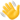 Tražimo pojačanje - progresivnu mladu osobu koja želi raditi frontend / backend s naglaskom na backendu, željnu programiranja web stranica, mobilnih aplikacija I digitalnih rješenja u Zagrebu. Mi smo mala firma sa 12+ godina postojanja.Od tebe očekujemo osnovno znanje i daljnje usavršavanje:/ Razumijevanje API-ja i razvoja web aplikacija/ Poznavanje SQL arhitekture baze podataka/ HTML, CSS, JavaScript/ PHP/ Poznavanje Reacta je bonus/ Poznavanje React Nativea je bonus/ Dobro poznavanje engleskog jezika u govoru i pismu/ Spremnost na timski rad i suradnju/ Osnove poznavanja Figme, Adobea i sličnoNudimo/ Početna plaća 850 EUR - 1100 EUR neto (cca. 1.185 EUR - 1.595 EUR bruto)/ GO 20 dana/ Ugovor na puno radno vrijeme/ U radu imaš priliku samostalno odabrati one tehnologije i alate u kojima se najbolje osjećaš/ Fleksibilno radno vrijeme, slobodni dan po potrebi/ Lokacija u blizini Kvaternikovog trga/ Mogućnost dodatnih edukacija/ Božićnica, performance bonusiKandidati moraju biti okretni i organizirani. Imati završeni studij ili na zadnjoj godini studija informatičkog usmjerenja (TVZ, VSite, FOI..)Svoj CV i portofolio radova pošalji na info@magicmarinac.hrOglas: https://bit.ly/3B0TTDi